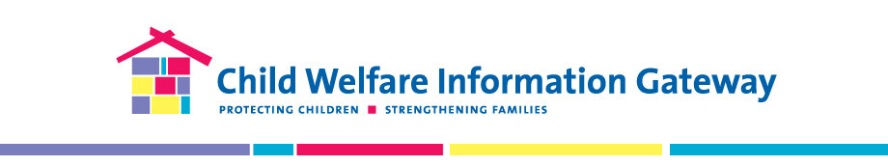 The Grantee Connection SurveyHow are we doing? Please take 15 minutes to answer the questions below. Your input will help strengthen The Grantee Connection Newsletter to better meet your needs. Your input will help enhance future Grantee Connection newsletters. Your participation in this survey is voluntary, and your responses will be anonymously shared with Child Welfare Information Gateway staff and the Children’s Bureau to improve service delivery. You may exit the survey at any time and are free to decline to answer any question. There are no foreseeable risks and no direct benefits from participating in this survey. Proceeding with the survey is an indication of your consent. If you have any questions or require accessibility assistance with this survey, please contact Child Welfare Information Gateway staff by email at info@childwelfare.gov or by telephone at 800.394.3366. Thank you for helping us help you.Which of the following best describes your professional background? (Select all that apply)PreventionFamily support Child protective servicesFoster care servicesAdoption servicesYouth servicesJuvenile justiceHealth/mental healthSubstance useLegal/courtsResearch/evaluationEarly childhood (0–5yrs)Education (K–12)Higher educationTraining Other (Please describe): ___________								 Which of the following best describes your workplace? (Select one)Local or county child welfare agencyState child welfare agencyTribal child welfare agency/organizationFederal agencyCommunity-based/faith-based organizationNational organization (e.g., nonprofit, advocacy)Training and technical assistance service providerEducational institution (early education, K–12, college, university)Other (Please describe): ________________________________					Which of the following best describes your position? (Select one)Frontline worker (e.g., caseworker, direct service worker)Supervisor/managerDirector/administratorTraining specialistEvaluator/researcherOther (Please describe): _______________________________					Do you have experience working on a Children's Bureau discretionary grant? (Check one) Yes, as a current granteeYes, as a former granteeNo, but I’m interested in being a future granteeNo, I do not have any experience as a grantee.How did you first find out about The Grantee Connection? (Check one)Email/social media post from Child Welfare Information Gateway Federal Project Officer/Children's Bureau staff Colleague or friend Referred by other organization (Please describe): ____________					Other (Please describe): ____________								What topic(s) are you most interested in reading about in The Grantee Connection? (Check all that apply and briefly describe your topical interests in the text boxes provided.)Prevention  ________________						Substance use  ________________						Foster care ________________						Kinship care/guardianship________________					Adoption________________							Tribal child welfare ________________					Legal/courts  ________________						Mental health ________________						Other ________________							
What type(s) of information are you most interested in receiving in The Grantee Connection?  (Check all that apply)Discretionary grant opportunities/awardsGrantee summaries and lessons learned Tools and resources developed by grantees (e.g., assessment tools)Grantee project updates and informationGrantee final reports/evaluation reportsOther types of information/resources (Please describe): ________________			Which of the following best describes why you subscribe to The Grantee Connection? I am interested in finding information to help inform/support my work I am interested in information about what discretionary grantees are learning in the field I am interested in a specific grant topic (Please describe): 					I am looking for information to help me apply for current or future discretionary grant funding opportunities Other (Please describe): 									On a scale of 1 (poor) to 5 (excellent), please rate the following regarding your experience on the Grantee Connection newsletter and provide an explanation for your ratings.Please describe your response for the ratings you provided in the previous question.__________________________________________________________________________________What suggestions do you have for improving The Grantee Connection? 																																																								Thank you for your participation!If you are interested in learning more about grant opportunities from the Children's Bureau or other program offices under the Administration for Children and Families, please visit Funding Opportunity Announcements. 12345N/ARelevance of information to my workAppeal/format of the newsletter designContent that matches my interests